Slovenský jazyk 2.C – Mäkké spoluhlásky Napíš do kociek mäkké  spoluhlásky.Vypíš slová, ktoré začínajú mäkkou spoluhláskou.čaj, Jakub, nanuk, žralok, atlas, džudista, futbal, posteľ, šumienka, golf______________________________________________________________________________________________________________________________________________________________________________________________Doplň do slov i/í. snež__, poč__tadlo, háč__k, cudz__, dž__p, vaj__čko, c__buľa, kraj__na, koš__ík, š__jem, č__tam, č__slo, c__rkus, š__pky, cudz__nes, dž__nsy,lyž__ca, prš__, ž__voč__ch, uš__, ž__vot, medz__, uč__m saPrečítaj si básničku. Doplň správne mäkčene. Napíš, ktoré spoluhlásky v básničke chýbajú. Sijem, sijem pre bábikykosielky i nohavicky.Ked to vsetkodosijem,s bábikou sa zahrat chcem. 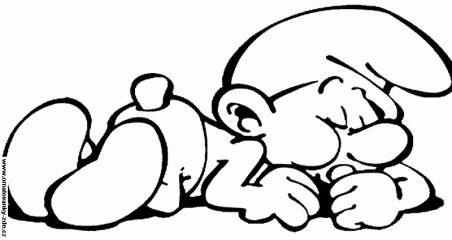 Chýbajú: _________________________